Конструирование «Ракета для полета».Задачи:  учить детей создавать конструкцию ракеты геометрических фигур (куб, кирпич, треугольная призма, цилиндр).     Продолжать различать и называть геометрические фигуры, выполнять задание педагога, опираясь на образец, правильно подбирать предметы по форме. Составить представление о первом космонавте Ю.А. Гагарине, который летал на ракете в космос. Закрепить пространственную ориентировку  понятия «внизу – вверху». Развивать  внимание и умение собирать последовательно. Воспитывать у детей любознательность, желание обыгрывать постройки.Материал: набор деталей деревянного конструктора (куб, кирпич, цилиндр, треугольная призма).  Чертеж ракеты.Предварительная работа: чтение стихотворения «В космической ракете…», беседы, показ слайдов, иллюстрации.Ход занятия. Воспитатель: «Здравствуйте ребята! Ребята, мы с вами беседовали о небе, о космических ракетах и рассматривали иллюстрации:  космонавтов, звездного неба, космической ракеты».     Послушайте стихотворение:                            В космической ракете                            С названием «Восток»                            Он первым на планете,                            Подняться к звездам смог!                            Поёт об том песни,                            Весенняя капель!                            Навеки будут вместе,                            Гагарин и апрель!Воспитатель: «Ребята, а как вы думаете, для чего нам нужны космические ракеты?»       Ответы детей: «Для того, чтобы летать в космос».       Воспитатель: «Молодцы! А скажите, пожалуйста, ребятки: « Кто управляет космической ракетой?».      Ответы детей: «Космонавт».                        Воспитатель: «Ребятки, сегодня на занятии, мы с вами построим космические ракеты, а потом с ними поиграем.        Воспитатель: «Посмотрите ребята, перед вами лежат детали конструктора, из которых мы будем строить ракету.   Как называются эти геометрические фигуры?».        Ответы детей: «Куб,  треугольная призма, кирпич, цилиндр».      Физкультминутка « Ракета».                  Раз,  два – стоит ракета.                 Три, четыре – самолет.                 А потом на каждый счет.                 Раз, два, три, четыре –                 Руки выше, плечи шире.                 Раз, два, три, четыре –                 И на месте проходили.       Воспитатель: «Из этих геометрических фигур мы можем построить космическую ракету. Посмотрите внимательно, как я буду это делать. Смотрите, какая красивая  космическая ракета у меня получилась. А теперь вы сделайте свою ракету, а я вам помогу».Дети выполняют задание с опорой на чертеж.Воспитатель: «Ребята вы все справились с заданием, молодцы! Построили отличные космические ракеты. Кто на них полетит в космос?».          Ответы детей: «Космонавты».          Воспитатель: «Наши ракеты полетят в космос к звездам». Молодцы!Развитие представлений об окружающем мире и о себе.              Л. Муур. «Крошка Енот и Тот, кто сидит в пруду».Программное содержание. Развитие способности к пониманию символических обозначений различных эмоциональных состояний. Развитие способности к сопереживанию через проживание.Материал. Маски-картинки, символически обозначающие такие состояния,  как радость, грусть, злость, страх; зеркало.Ход занятияСегодня мы будем показывать сказку. Нам понадобятся вот эти маски. Какая это маска? Какое настроение у маски?... Сделаем и мы такое же лицо. Теперь я прочту вам сказку, которую мы будем показывать.Л. Муур Крошка Енот и Тот, кто сидит в пруду (пересказ)Крошка Енот был маленьким, но храбрым.Однажды Мама Енотиха послала Крошку Енота на пруд наловить раков на ужин. Он был такой счастливый! Такой гордый! (радость)Вот он какой –Пошёл в лесСовсем один,Первый раз в жизни!Сперва он шёл не спеша,Потом чуть быстрее,А дальше – вприпрыжку.Вскоре Крошка Енот вошёл в густой-прегустой лес и дошёл до пруда. Он остановился и посмотрел в пруд.Кто-то сидел в пруду! Сидел там и смотрел на него. Крошка Енот испугался. (страх)Он скорчил рожу. Тот, в пруду, тоже скорчил рожу. Что  это была за рожа! Крошка Енот был храбрый, но маленький. Он хотел убежать. (страх)Крошка Енот взял камень и пошёл обратно к пруду. Крошка Енот высоко поднял камень. Тот, кто сидел в пруду, тоже поднял камень. Ой, какой это был большой камень! Крошка Енот был храбрый, но маленький. Он хотел убежать. (страх)Крошка Енот взял палку и пошёл обратно к пруду. Крошка Енот показал палку и погрозил ею. Но у Того, в пруду, тоже была палка. Большая пребольшая палка. И он погрозил этой палкой Крошке Еноту. (страх)Крошка Енот уронил свою палку  и побежал. Он бежал, бежал не останавливаясь до самого дома. Крошка Енот рассказал своей маме всё про того, который сидит в пруду.- Вот что я тебе скажу, Крошка Енот. Вернись назад. Но на этот раз…Не строй рож,Не бери с собой камня,Не бери с собой палки!Только улыбнись. Пойди и улыбнись тому, кто сидит в пруду.Крошка Енот был храбрым, и мама была в этом уверена. И он пошёл обратно к пруду.Тот, кто живёт в пруду не ушёл. Он по-прежнему сидел в пруду. Крошка Енот заставил себя заглянуть в воду. Потом заставил себя улыбнуться Тому, кто сидел в пруду. И Тот, кто сидел в пруду, улыбнулся в ответ! €Крошка Енот так обрадовался, что стал хохотать. И Тот, кто сидел в пруду, тоже стал хохотать. «Он хочет со мной дружить» - подумал Крошка Енот. Он помахал рукой Тому, кто сидел в пруду. А Тот махнул ему рукой в ответ. Крошка Енот наловил много раков и пошёл домой. Крошка Енот рассказал своей маме всё про того, который сидит в пруду.- Он совсем не плохой, тот, кто сидит в пруду! – сказал Крошка Енот.- Я знаю, - сказала Мама Енотиха.- Скажи мне, кто это сидит в пруду? – спросил Крошка Енот.Мама Енотиха рассмеялась. А потом сказала ему.Дети, что Мама Енотиха сказала Крошке Еноту, кто сидел в пруду? Почему вначале  Крошка Енот увидел в пруду злое лицо, а затем доброе?   А давайте мы попробуем показать эту сказку (домашний театр). Проигрывание сказки в домашних условиях, подготовить атрибут, декарации.Сенсорное воспитаниеТема. Рисование орнамента (занятие №25).Программное содержание. Развитие представлений о светлотных оттенках цветов при использовании белил.Материал. Демонстрационный: 2 образца орнаментов со светло-красным кругом посередине и ярко-красными полосами по краям. Раздаточный: бумага, кисти, гуашь красная и белая, палитра для ребёнка.Ход занятия  Посмотрите, дети, какая у меня в руках красивая картина. Здесь нарисован круг, он светло-красный. А по краям – рамка, она ярко - красная. Это светло – красный цвет, а это – ярко-красный. А мы с вами тоже можем нарисовать такую картину. Я покажу вам, как это просто делается. Я беру на кончик кисти красную краску и рисую полоски, из них получается рамка. А теперь я нарисую круг. Сначала хорошенько промою кисть в воде.Я умею рисовать круг,Могу в воздухе его нарисовать,Нарисую повсюду вокруг,Нарисую опять и опять.Я умею рисовать круг,На полу его могу нарисовать,Нарисую повсюду вокругИ могу без конца повторять.Я умею рисовать круг,Нарисую у тебя на спине,Нарисую повсюду вокруг,А кто нарисует мне?Чтобы получить светло-красную краску, я беру палитру, накладываю в неё белую краску. Теперь я беру на кончик кисти красную краску и хорошенько, тщательно смешиваю её с белой краской в палитре. У меня получилась светло-красная краска и ею я нарисую круг. Всё легко и просто. Теперь я предлагаю вам сделать то же самое. У вас всё прекрасно получится!Дети рисуют орнамент.Образец. Перед тем, как сделать из пластилина ракету, обязательно обсудите с ребенком цвет и размеры будущей поделки. Дайте ребенку полностью раскрыть свой творческий потенциал.Лепка «Ракета».Цель: Дать первоначальные представления о космосе и космическом корабле.Задачи: Закреплять умение  лепить, соединять детали, сглаживать пальцами поверхность вылепленных предметов.Расширять словарный запас новыми словами космос, космонавт, ракета, космический корабль, иллюминатор.Побуждать детей к проявлению творческой инициативы.Развивать мелкую моторику рук.Предварительная работа: проведение беседы на тему «Космос»; рассматривание книг о космосе.Оборудование:Демонстрационный материал: иллюстрация космического корабля.Раздаточный материал: пластилин, стеки, салфетки, досочки.Ход занятия.В: Ребята, скажите, что летает выше птиц (ответы детей: самолет)В: А на самолете можно полететь в космос?  (ответы детей) Правильно - нельзя, в космос лететь очень далеко. А вы знаете, на чем летают в космос?(ответы детей)На корабле воздушном,Космическом, послушном,Мы, обгоняя ветер,Несемся на… (Ракете)В космос  летают на космических кораблях (демонстрация картинки).В: Как же называют людей, которые летают в космос? (ответы детей) Как вы думаете, какими должны быть космонавты (ответы детей)В: Чтобы быть смелым и сильным как настоящий космонавт, нужно каждый день начинать, наверное, с лежания на диване и просмотра мультфильмов, правильно? Нет? А с чего же тогда? (ответы детей). Точно с зарядки. Ну и мы тогда начнем с зарядки:Физминутка:Все готово для полета (руки вперед , вверх)Ждут ракеты всех ребят (руки вместе над головой)Мало времени для взлета (шагаем на месте)Космонавты встали в ряд (прыжок, руки вверх, хлопок)Поклонились вправо, влево (наклоны)Отдадим земле поклон (наклоны вперед)Вот ракета полетела (прыжки на двух ногах)Опустел наш космодром (присели).В: Отлично, ребята, теперь вы наверняка сможете стать космонавтами. Вот только для полета в космос нам мало одной ракеты. Давайте мы пройдем, сядем за столы, и каждый из вас сделает себе ракету.В: Какой формы ракета?(удлиненная форма).  В: Чтобы получить такую удлиненную форму, как столбик, каким приемом мы воспользуемся? (прием раскатывания)В: В космическом корабле есть окно, знаете как оно называется? Иллюминатор, он круглой формы. Как сделать плоскую круглую форму? (скатать шарик и расплющить). Иллюминаторы прикрепляем на корпус. - Еще у ракеты есть крылья. Их прикрепляйте внизу ракеты.Самостоятельная работа  детей.Индивидуальная помощь.Рассмотреть со всеми детьми выполненные работы.Этапы работы:Из хорошо разогретого кусочка скатываем шарик. Затем начинаем катать его и придавать форму цилиндра.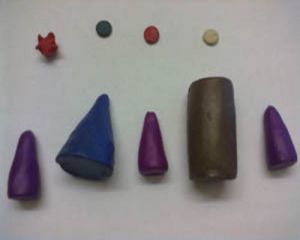 Из кусочка  пластилина также сначала скатываем шарик, затем начинаем вылепливать конус.Соединяем две части и корпус готов.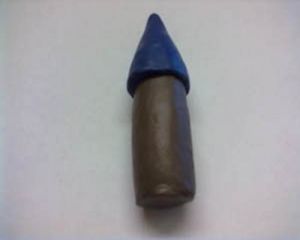 Разгонный блок будем лепить из кусочка темного пластилина. Скатываем три колбаски и постепенно придаем им форму вытянутого конуса.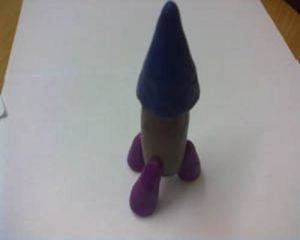 Крепим детали к корпусу. Далее скатываем небольшой шарик. Стекой делаем надрезы, чтобы шарики стал похож на огонь.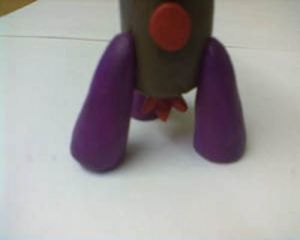 Иллюминаторы также вылепливаем из небольших шариков разного цвета. Сдавливаем их в лепешки и крепим к корпусу.